Alle bævere, mikrospejdere, ulve og minispejdere i Favrskov kommune inviteres til Sct. Georgs Dag, en aktivitetsdag, som i år afholdes ved Spejderhytten Engedal i Hammel.I skal sammen med mange andre spejdere på flere forskellige aktiviteter under emnet Vikinger.I vil i løbet af dagen prøve nogle gamle vikingehåndværk, lave vikingemad og så skal vi selvfølgelig også lege nogle vikingelege.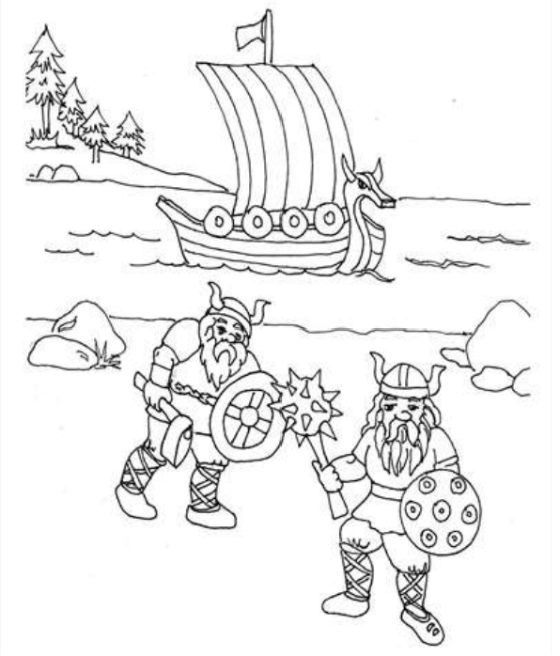 Tid: Lørdag d. 20. april 2024Vi starter kl. 9.30 og slutter kl. ca. 15.00Sted: Spejderhytten Engedal i Hammel, Møllevangen 4, 8450 Hammel.Pris: Det koster 50 kr. at deltage. Pengene indbetales ved tilmelding på hinnerupspejdere.dk (under arrangementer) Du skal medbringe dyb tallerken/mug, ske, krus, madpakke og drikkelse. Vi afslutter dagen med saftevand og kage. HUSK:Påklædning og fodtøj efter vejret.Tilmelding på hinnerupspejdere.dk (under arrangementer) senest 8. april 2024	Mange spejderhilsner		Sct. Georgs Gildet i Hadsten